Przepyszna sałatka ze szpinakiem i fetą:Jak zrobić sałatkę ze szpinakiem i fetą? Zacznij od umycia warzyw. Następnie na duży płaski talerz wyłóż liście szpinaku. Zielony ogórek pokrój w plastry, a paprykę w grubą kostkę. Odsącz z zalewy ser feta i pokrój w kostkę.

Tak przygotowane składniki (ogórek, paprykę i ser feta) wyłóż na liście szpinaku. Dodaj oliwki (w całości lub przepołowione) oraz całe liście bazylii.

W niewielkiej miseczce przygotuj sos do sałatki, mieszając oliwę, ocet balsamiczny i musztardę. Dopraw solą, pieprzem i cukrem. Dodaj przeciśnięty przez praskę ząbek czosnku i wymieszaj całość. Polej sałatkę przygotowanym sosem. Sałatka ze szpinakiem i fetą gotowa! 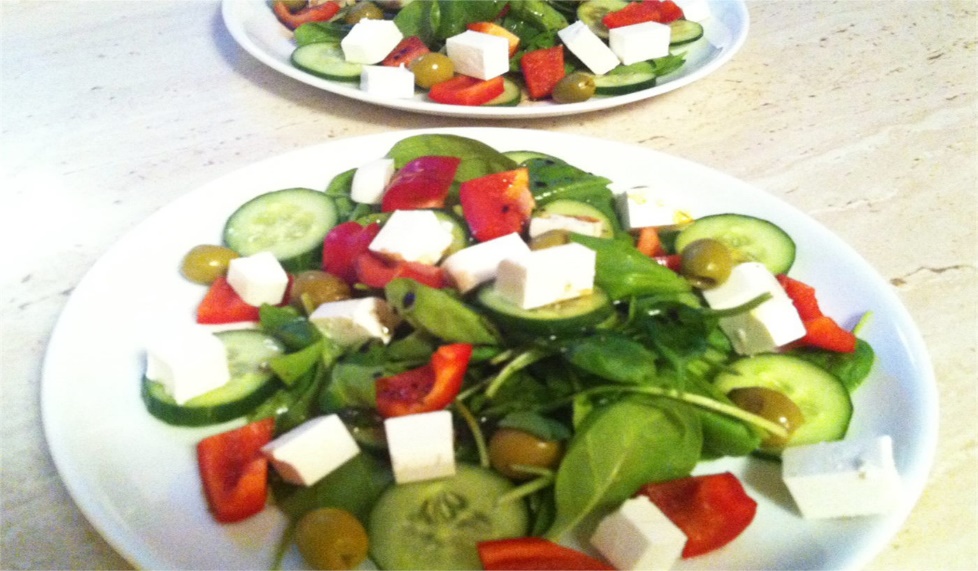 